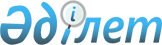 Сарыағаш аудандық мәслихатының 2017 жылғы 14 желтоқсандағы № 17-176-VI "2018-2020 жылдарға арналған аудандық бюджет туралы" шешіміне өзгерістер енгізу туралы
					
			Мерзімі біткен
			
			
		
					Түркістан облысы Сарыағаш аудандық мәслихатының 2018 жылғы 6 қыркүйектегі № 27-279-VI шешiмi. Түркістан облысының Әдiлет департаментiнде 2018 жылғы 12 қыркүйекте № 4721 болып тiркелдi. Мерзімі өткендіктен қолданыс тоқтатылды
      Қазақстан Республикасының 2008 жылғы 4 желтоқсандағы Бюджет кодексінің 109 бабының 5-тармағына, "Қазақстан Республикасындағы жергілікті мемлекеттік басқару және өзін-өзі басқару туралы" Қазақстан Республикасының 2001 жылғы 23 қаңтардағы Заңының 6-бабының 1-тармағының 1) тармақшасына және Түркістан облыстық мәслихатының 2018 жылғы 28 тамыздағы № 29/314-VI "Оңтүстік Қазақстан облыстық мәслихатының 2017 жылғы 11 желтоқсандағы № 18/209-VI "2018-2020 жылдарға арналған облыстық бюджет туралы" шешіміне өзгерістер мен толықтыру енгізу туралы" Нормативтік құқықтық актілерді мемлекеттік тіркеу тізілімінде № 4717 тіркелген шешіміне сәйкес, Сарыағаш аудандық мәслихаты ШЕШІМ ҚАБЫЛДАДЫ:
      1. Сарыағаш аудандық мәслихатының 2017 жылғы 14 желтоқсандағы № 17-176-VI "2018-2020 жылдарға арналған аудандық бюджет туралы" (Нормативтік құқықтық актілерді мемлекеттік тіркеу тізілімінде № 4362 тіркелген, 2018 жылғы 19 қаңтарда "Сарыағаш" газетінде және 2018 жылғы 15 қаңтарда Қазахстан Республикасының нормативтік құқықтық актілерін эталондық бақылау банкінде электрондық түрде жарияланған) шешіміне мынадай өзгерістер енгізілсін:
      1 тармақ мынадай редакцияда жазылсын:
      "1. Сарыағаш ауданының 2018-2020 жылдарға арналған аудандық бюджеті 1, 2 және 3 қосымшаларға сәйкес, оның ішінде 2018 жылға мынадай көлемде бекітілсін:
      1) кірістер – 57 682 537 мың теңге:
      салықтық түсімдер – 3 024 128 мың теңге;
      салықтық емес түсімдер – 104 671 мың теңге;
      негізгі капиталды сатудан түсетін түсімдер – 101 584 мың теңге;
      трансферттер түсімі – 54 452 154 мың теңге;
      2) шығындар – 57 788 724 мың теңге;
      3) таза бюджеттік кредиттеу – 163 662 мың теңге:
      бюджеттік кредиттер – 198 413 мың теңге;
      бюджеттік кредиттерді өтеу – 34 751 мың теңге;
      4) қаржы активтерiмен операциялар бойынша сальдо – 0:
      қаржы активтерін сатып алу – 0;
      мемлекеттің қаржы активтерін сатудан түсетін түсімдер – 0;
      5) бюджет тапшылығы (профициті) – -269 849 мың теңге;
      6) бюджет тапшылығын қаржыландыру (профицитін пайдалану) – 269 849 мың теңге:
      қарыздар түсімі – 198 413 мың теңге;
      қарыздарды өтеу – 34 751 мың теңге;
      бюджет қаражатының пайдаланылатын қалдықтары – 106 187 мың теңге.".
      2. Көрсетілген шешімнің 1, 2, 3, 5 – қосымшалары осы шешімнің 1, 2, 3, 4 - қосымшаларына сәйкес жаңа редакцияда жазылсын.
      3. "Сарыағаш аудандық мәслихат аппараты" мемлекеттік мекемесі Қазақстан Республикасының заңнамалық актілерінде белгіленген тәртіпте:
      1) осы шешімнің аумақтық әділет органында мемлекеттік тіркелуін;
      2) осы мәслихат шешімі мемлекеттік тіркелген күнінен бастап күнтізбелік он күн ішінде оның көшірмесін қағаз және электронды түрде қазақ және орыс тілдерінде "Республикалық құқықтық ақпарат орталығы" шаруашылық жүргізу құқығындағы республикалық мемлекеттік кәсіпорнына Қазақстан Республикасы нормативтік құқықтық актілерінің эталондық бақылау банкіне ресми жариялау және енгізу үшін жолданылуын;
      3) осы шешім мемлекеттік тіркелген күнінен бастап күнтізбелік он күн ішінде оның көшірмесін Сарыағаш ауданының аумағында таратылатын мерзімді баспа басылымдарында ресми жариялауға жолданылуын;
      4) ресми жарияланғаннан кейін осы шешімді Сарыағаш аудандық мәслихаттың интернет-ресурсына орналастыруын қамтамасыз етсін.
      4. Осы шешім 2018 жылдың 1 қаңтарынан бастап қолданысқа енгізіледі. 2018 жылға арналған аудандық бюджет 2019 жылға арналған аудандық бюджет 2020 жылға арналған аудандық бюджет 2018-2020 жылдарға аудандық бюджеттен аудандық маңызы бар қала, ауыл, кент, ауылдық округ бюджеттеріне берілетін субвенциялар мөлшері
					© 2012. Қазақстан Республикасы Әділет министрлігінің «Қазақстан Республикасының Заңнама және құқықтық ақпарат институты» ШЖҚ РМК
				
      Аудандық мәслихат

      сессиясының төрағасы

Ш.Жарылқасымов

      Аудандық мәслихат хатшысы

Б. Садықов
Сарыағаш аудандық
мәслихатының 2018 жылғы
6 қырқүйектегі № 27-279-VI
шешіміне 1 қосымшаСарыағаш аудандық
мәслихатының 2017 жылғы
14 желтоқсандағы № 17-176-VI
шешіміне 1 қосымша
Санаты
Санаты
Санаты
Санаты
сомасымың теңге
Сыныбы
Сыныбы
Сыныбы
сомасымың теңге
Ішкі сыныбы
Ішкі сыныбы
сомасымың теңге
Атауы
сомасымың теңге
1. Кірістер
57 682 537
1
Салықтық түсімдер
3 024 128
01
Табыс салығы
532 690
2
Жеке табыс салығы
532 690
03
Әлеуметтiк салық
622 871
1
Әлеуметтік салық
622 871
04
Меншiкке салынатын салықтар
1 560 008
1
Мүлiкке салынатын салықтар
1 519 786
3
Жерсалығы
32 625
4
Көлiк құралдарын асалынатын салық
1 712
5
Бірыңғай жер салығы
5 885
05
Тауарларға, жұмыстарға және қызметтерге салынатын ішкі салықтар
271 125
2
Акциздер
185 156
3
Табиғи және басқа да ресурстарды пайдаланғаны үшiн түсетiн түсiмдер
12 190
4
Кәсiпкерлiк және кәсiбиқызметтi жүргiзгенi үшiна лынатын алымдар
70 574
5
Ойын бизнесіне салық
3 205
07
Басқа да салықтар
2
1
Басқа да салықтар
2
08
Заңдық маңызы бар әрекеттердіжасағаны және (немесе) оған уәкілеттігі бар мемлекеттік органдар немесе лауазымды адамдар құжаттар бергені үшін алынатын міндетті төлемдер
37 432
1
Мемлекеттік баж
37 432
2
Салықтық емес түсiмдер
104 671
01
Мемлекеттік меншіктен түсетін кірістер
51 752
1
Мемлекеттік кәсіпорындардың таза кірісі бөлігініңт үсімдері
2 747
5
Мемлекет меншігіндегі мүлікті жалға беруден түсетін кірістер
8 852
7
Мемлекеттік бюджеттен берілген кредиттер бойынша сыйақылар
32
9
Мемлекет меншігінен түсетін басқа да кірістер
40 121
04
Мемлекеттік бюджеттен қаржыландырылатын, сондай-ақ Қазақстан Республикасы Ұлттық Банкінің бюджетінен (шығыстар сметасынан) ұсталатын және қаржыландырылатын мемлекеттік мекемелер салатын айыппұлдар, өсімпұлдар, санкциялар, өндіріп алулар
3 829
1
Мұнай секторы ұйымдарынан түсетін түсімдерді қоспағанда, мемлекеттік бюджеттен қаржыландырылатын, сондай-ақҚазақстан Республикасы Ұлттық Банкінің бюджетінен (шығыстар сметасынан) ұсталатын және қаржыландырылатын мемлекеттік мекемеле рсалатын айыппұлдар, өсімпұлдар, санкциялар, өндіріпалулар
3 829
06
Басқа да салықтық емес түсiмдер
49 090
1
Басқа да салықтық емес түсiмдер
49 090
3
Негізгі капиталды сатудан түсетін түсімдер
101 584
01
Мемлекеттік мекемелерге бекітілген мемлекеттік мүлікті сату
2 213
1
Мемлекеттік мекемелерге бекітілген мемлекеттік мүлікті сату
2 213
03
Жердi және материалдық емес активтердiсату
99 371
1
Жерді сату
98 307
2
Материалдық емесактивтерді сату
1 064
4
Трансферттердің түсімдері
54 452 154
02
Мемлекеттiк басқарудың жоғары тұрған органдарынан түсетiн трансферттер
54 452 154
2
Облыстық бюджеттен түсетiн трансферттер
54 452 154
Функционалдық топ
Функционалдық топ
Функционалдық топ
Функционалдық топ
Функционалдық топ
сомасы мың теңге
Кіші функция
Кіші функция
Кіші функция
Кіші функция
сомасы мың теңге
Бюджеттік бағдарламалардың әкімшісі
Бюджеттік бағдарламалардың әкімшісі
Бюджеттік бағдарламалардың әкімшісі
сомасы мың теңге
Бағдарлама
Бағдарлама
сомасы мың теңге
Атауы
сомасы мың теңге
2. Шығындар
57 788 724
01
Жалпы сипаттағы мемлекеттiк қызметтер
306 652
1
Мемлекеттiк басқарудың жалпы функцияларын орындайтын өкiлдi, атқарушы және басқа органдар
239 908
112
Аудан (облыстық маңызы бар қала) мәслихатының аппараты
23 273
001
Аудан (облыстық маңызы бар қала) мәслихатының қызметін қамтамасыз ету жөніндегі қызметтер
22 212
003
Мемлекеттік органның күрделі шығыстары
1 061
122
Аудан (облыстық маңызы бар қала) әкімінің аппараты
200 563
001
Аудан (облыстық маңызы бар қала) әкімінің қызметін қамтамасыз ету жөніндегі қызметтер
174 789
003
Мемлекеттік органның күрделі шығыстары
25 774
123
Қаладағы аудан, аудандық маңызы бар қала, кент, ауыл, ауылдық округ әкімінің аппараты
16 072
001
Қаладағы аудан, аудандық маңызы бар қала, кент, ауыл, ауылдық округ әкімінің қызметін қамтамасыз ету жөніндегі қызметтер
15 781
022
Мемлекеттік органның күрделі шығыстары
291
2
Қаржылық қызмет
7 564
459
Ауданның (облыстық маңызы бар қаланың) экономика және қаржы бөлімі
7 564
003
Салық салу мақсатында мүлікті бағалауды жүргізу
5 354
010
Жекешелендіру, коммуналдық меншікті басқару, жекешелендіруден кейінгі қызмет және осыған байланысты дауларды реттеу 
2 210
9
Жалпы сипаттағы өзге де мемлекеттiк қызметтер
59 180
459
Ауданның (облыстық маңызы бар қаланың) экономика және қаржы бөлімі
53 180
001
Ауданның (облыстық маңызы бар қаланың) экономикалық саясаттың қалыптастыру мен дамыту, мемлекеттік жоспарлау, бюджеттік атқару және коммуналдық меншігін басқару саласындағы мемлекеттік саясатты іске асыру жөніндегі қызметтер 
50 820
015
Мемлекеттік органның күрделі шығыстары
2 360
467
Ауданның (облыстық маңызы бар қаланың) құрылыс бөлімі
6 000
040
Мемлекеттік органдардың объектілерін дамыту
6 000
02
Қорғаныс
256 900
1
Әскери мұқтаждар
18 630
122
Аудан (облыстық маңызы бар қала) әкімінің аппараты
18 630
005
Жалпыға бірдей әскери міндетті атқару шеңберіндегі іс-шаралар
18 630
2
Төтенше жағдайлар жөнiндегi жұмыстарды ұйымдастыру
238 270
122
Аудан (облыстық маңызы бар қала) әкімінің аппараты
238 270
006
Аудан (облыстық маңызы бар қала) ауқымындағы төтенше жағдайлардың алдын алу және оларды жою
226 850
007
Аудандық (қалалық) ауқымдағы дала өрттерінің, сондай-ақ мемлекеттік өртке қарсы қызмет органдары құрылмаған елдi мекендерде өрттердің алдын алу және оларды сөндіру жөніндегі іс-шаралар
11 420
04
Бiлiм беру
23 566 645
1
Мектепке дейiнгi тәрбие және оқыту
193 420
123
Қаладағы аудан, аудандық маңызы бар қала, кент, ауыл, ауылдық округ әкімінің аппараты
15 302
041
Мектепке дейінгі білім беру ұйымдарында мемлекеттік білім беру тапсырысын іске асыруға
15 302
464
Ауданның (облыстық маңызы бар қаланың) білім бөлімі
171 118
009
Мектепке дейінгі тәрбие мен оқыту ұйымдарының қызметін қамтамасыз ету
49 817
040
Мектепке дейінгі білім беру ұйымдарында мемлекеттік білім беру тапсырысын іске асыруға
121 301
467
Ауданның (облыстық маңызы бар қаланың) құрылыс бөлімі
7 000
037
Мектепке дейiнгi тәрбие және оқыту объектілерін салу және реконструкциялау
7 000
2
Бастауыш, негізгі орта және жалпы орта білім беру
20 964 723
464
Ауданның (облыстық маңызы бар қаланың) білім бөлімі
15 854 819
003
Жалпы білім беру
15 695 586
006
Балаларға қосымша білім беру 
159 233
467
Ауданның (облыстық маңызы бар қаланың) құрылыс бөлімі
5 109 904
024
Бастауыш, негізгі орта және жалпы орта білім беру объектілерін салу және реконструкциялау
5 109 904
9
Бiлiм беру саласындағы өзге де қызметтер
2 408 502
464
Ауданның (облыстық маңызы бар қаланың) білім бөлімі
2 408 502
001
Жергілікті деңгейде білім беру саласындағы мемлекеттік саясатты іске асыру жөніндегі қызметтер
17 229
005
Ауданның (облыстық маңызы бар қаланың) мемлекеттік білім беру мекемелер үшін оқулықтар мен оқу-әдiстемелiк кешендерді сатып алу және жеткізу
794 696
012
Мемлекеттік органның күрделі шығыстары
660
015
Жетім баланы (жетім балаларды) және ата-аналарының қамқорынсыз қалған баланы (балаларды) күтіп-ұстауға қамқоршыларға (қорғаншыларға) ай сайынға ақшалай қаражат төлемі
46 984
022
Жетім баланы (жетім балаларды) және ата-анасының қамқорлығынсыз қалған баланы (балаларды) асырап алғаны үшін Қазақстан азаматтарына біржолғы ақша қаражатын төлеуге арналған төлемдер
689
067
Ведомстволық бағыныстағы мемлекеттік мекемелерінің және ұйымдарының күрделі шығыстары
1 461 523
113
Жергілікті бюджеттерден берілетін ағымдағы нысаналы трансферттер
86 721
06
Әлеуметтiк көмек және әлеуметтiк қамсыздандыру
3 637 189
1
Әлеуметтiк қамсыздандыру
2 359 743
451
Ауданның (облыстық маңызы бар қаланың) жұмыспен қамту және әлеуметтік бағдарламалар бөлімі
2 345 624
005
Мемлекеттік атаулы әлеуметтік көмек 
2 345 624
464
Ауданның (облыстық маңызы бар қаланың) білім бөлімі
14 119
030
Патронат тәрбиешілерге берілген баланы (балаларды) асырап бағу
14 119
2
Әлеуметтiк көмек
1 199 576
451
Ауданның (облыстық маңызы бар қаланың) жұмыспен қамту және әлеуметтік бағдарламалар бөлімі
1 199 576
002
Жұмыспен қамту бағдарламасы
562 028
004
Ауылдық жерлерде тұратын денсаулық сақтау, білім беру, әлеуметтік қамтамасыз ету, мәдениет, спорт және ветеринар мамандарына отын сатып алуға Қазақстан Республикасының заңнамасына сәйкес әлеуметтік көмек көрсету
35 396
006
Тұрғын үйге көмек көрсету
10 327
007
Жергілікті өкілетті органдардың шешімі бойынша мұқтаж азаматтардың жекелеген топтарына әлеуметтік көмек
151 586
010
Үйден тәрбиеленіп оқытылатын мүгедек балаларды материалдық қамтамасыз ету
14 208
014
Мұқтаж азаматтарға үйде әлеуметтiк көмек көрсету
100 940
017
Оңалтудың жеке бағдарламасына сәйкес мұқтаж мүгедектердi мiндеттi гигиеналық құралдармен қамтамасыз ету, қозғалуға қиындығы бар бірінші топтағы мүгедектерге жеке көмекшінің және есту бойынша мүгедектерге қолмен көрсететiн тіл маманының қызметтерін ұсыну
242 032
023
Жұмыспен қамту орталықтарының қызметін қамтамасыз ету
83 059
9
Әлеуметтiк көмек және әлеуметтiк қамтамасыз ету салаларындағы өзге де қызметтер
77 870
451
Ауданның (облыстық маңызы бар қаланың) жұмыспен қамту және әлеуметтік бағдарламалар бөлімі
77 870
001
Жергілікті деңгейде халық үшін әлеуметтік бағдарламаларды жұмыспен қамтуды қамтамасыз етуді іске асыру саласындағы мемлекеттік саясатты іске асыру жөніндегі қызметтер 
59 710
011
Жәрдемақыларды және басқа да әлеуметтік төлемдерді есептеу, төлеу мен жеткізу бойынша қызметтерге ақы төлеу
17 500
021
Мемлекеттік органның күрделі шығыстары 
660
7
Тұрғын үй-коммуналдық шаруашылық
10 847 198
1
Тұрғын үй шаруашылығы
1 448 398
463
Ауданның (облыстық маңызы бар қаланың) жер қатынастары бөлімі
27 311
016
Мемлекеттік мұқтажы үшін жер участкелерін алу
27 311
467
Ауданның (облыстық маңызы бар қаланың) құрылыс бөлімі
1 310 000
003
Коммуналдық тұрғын үй қорының тұрғын үйін жобалау және (немесе) салу, реконструкциялау
1 310 000
497
Ауданның (облыстық маңызы бар қаланың) тұрғын үй-коммуналдық шаруашылық бөлімі
111 087
001
Жергілікті деңгейде тұрғын үй-коммуналдық шаруашылық саласындағы мемлекеттік саясатты іске асыру бойынша қызметтер
92 537
003
Мемлекеттік органның күрделі шығыстары
1 050
113
Жергілікті бюджеттерден берілетін ағымдағы нысаналы трансферттер
17 500
2
Коммуналдық шаруашылық
9 010 198
497
Ауданның (облыстық маңызы бар қаланың) тұрғын үй-коммуналдық шаруашылық бөлімі
9 010 198
016
Сумен жабдықтау және су бұру жүйесінің жұмыс істеуі
69 184
018
Қаланы және елді мекендерді абаттандыруды дамыту
323
028
Коммуналдық шаруашылықты дамыту
6 508 613
058
Ауылдық елді мекендердегі сумен жабдықтау және су бұру жүйелерін дамыту
2 432 078
3
Елді-мекендерді абаттандыру
388 602
123
Қаладағы аудан, аудандық маңызы бар қала, кент, ауыл, ауылдық округ әкімінің аппараты
500
011
Елді мекендерді абаттандыру мен көгалдандыру
500
497
Ауданның (облыстық маңызы бар қаланың) тұрғын үй-коммуналдық шаруашылық бөлімі
388 102
035
Елдi мекендердi абаттандыру және көгалдандыру
388 102
8
Мәдениет, спорт, туризм және ақпараттық кеңістiк
1 156 673
1
Мәдениет саласындағы қызмет
312 816
455
Ауданның (облыстық маңызы бар қаланың) мәдениет және тілдерді дамыту бөлімі
286 197
003
Мәдени-демалыс жұмысын қолдау
286 197
467
Ауданның (облыстық маңызы бар қаланың) құрылыс бөлімі
26 619
011
Мәдениет объектілерін дамыту
26 619
2
Спорт
487 364
465
Ауданның (облыстық маңызы бар қаланың) дене шынықтыру және спорт бөлімі 
482 325
001
Жергілікті деңгейде дене шынықтыру және спорт саласындағы мемлекеттік саясатты іске асыру жөніндегі қызметтер
13 257
004
Мемлекеттік органның күрделі шығыстары
770
005
Ұлттық және бұқаралық спорт түрлерін дамыту
434 859
006
Аудандық (облыстық маңызы бар қалалық) деңгейде спорттық жарыстар өткiзу
15 545
007
Әртүрлi спорт түрлерi бойынша аудан (облыстық маңызы бар қала) құрама командаларының мүшелерiн дайындау және олардың облыстық спорт жарыстарына қатысуы
14 725
032
Ведомстволық бағыныстағы мемлекеттік мекемелерінің және ұйымдарының күрделі шығыстары
3 169
467
Ауданның (облыстық маңызы бар қаланың) құрылыс бөлімі
5 039
008
Cпорт объектілерін дамыту 
5 039
3
Ақпараттық кеңiстiк
214 834
455
Ауданның (облыстық маңызы бар қаланың) мәдениет және тілдерді дамыту бөлімі
165 934
006
Аудандық (қалалық) кiтапханалардың жұмыс iстеуi
147 507
007
Мемлекеттік тілді және Қазақстан халықтарының басқа да тілдерін дамыту
18 427
456
Ауданның (облыстық маңызы бар қаланың) ішкі саясат бөлімі
48 900
002
Мемлекеттік ақпараттық саясат жүргізу жөніндегі қызметтер
48 900
9
Мәдениет, спорт, туризм және ақпараттық кеңiстiктi ұйымдастыру жөнiндегi өзге де қызметтер
141 659
455
Ауданның (облыстық маңызы бар қаланың) мәдениет және тілдерді дамыту бөлімі
57 680
001
Жергілікті деңгейде тілдерді және мәдениетті дамыту саласындағы мемлекеттік саясатты іске асыру жөніндегі қызметтер
11 510
010
Мемлекеттік органның күрделі шығыстары
994
032
Ведомстволық бағыныстағы мемлекеттік мекемелерінің және ұйымдарының күрделі шығыстары
45 176
456
Ауданның (облыстық маңызы бар қаланың) ішкі саясат бөлімі
83 979
001
Жергілікті деңгейде ақпарат, мемлекеттілікті нығайту және азаматтардың әлеуметтік сенімділігін қалыптастыру саласында мемлекеттік саясатты іске асыру жөніндегі қызметтер
38 198
003
Жастар саясаты саласында іс-шараларды іске асыру
43 521
006
Мемлекеттік органның күрделі шығыстары
660
032
Ведомстволық бағыныстағы мемлекеттік мекемелерінің және ұйымдарының күрделі шығыстары
1 600
9
Отын-энергетика кешенi және жер қойнауын пайдалану
5 380 865
1
Отын және энергетика
2 852 392
497
Ауданның (облыстық маңызы бар қаланың) тұрғын үй-коммуналдық шаруашылық бөлімі
2 852 392
009
Жылу-энергетикалық жүйені дамыту
2 852 392
9
Отын-энергетика кешені және жер қойнауын пайдалану саласындағы өзге де қызметтер
2 528 473
497
Ауданның (облыстық маңызы бар қаланың) тұрғын үй-коммуналдық шаруашылық бөлімі
2 528 473
038
Газ тасымалдау жүйесін дамыту
2 528 473
10
Ауыл, су, орман, балық шаруашылығы, ерекше қорғалатын табиғи аумақтар, қоршаған ортаны және жануарлар дүниесін қорғау, жер қатынастары
513 824
1
Ауыл шаруашылығы
388 140
462
Ауданның (облыстық маңызы бар қаланың) ауыл шаруашылығы бөлімі
37 177
001
Жергілікті деңгейде ауыл шаруашылығы және жер қатынастары саласындағы мемлекеттік саясатты іске асыру жөніндегі қызметтер
36 407
006
Мемлекеттік органның күрделі шығыстары
770
473
Ауданның (облыстық маңызы бар қаланың) ветеринария бөлімі
350 963
001
Жергілікті деңгейде ветеринария саласындағы мемлекеттік саясатты іске асыру жөніндегі қызметтер
22 960
003
Мемлекеттік органның күрделі шығыстары 
660
006
Ауру жануарларды санитарлық союды ұйымдастыру
850
007
Қаңғыбас иттер мен мысықтарды аулауды және жоюды ұйымдастыру
12 000
008
Алып қойылатын және жойылатын ауру жануарлардың, жануарлардан алынатын өнімдер мен шикізаттың құнын иелеріне өтеу
3 500
009
Жануарлардың энзоотиялық аурулары бойынша ветеринариялық іс-шараларды жүргізу
26 000
010
Ауыл шаруашылығы жануарларын сәйкестендіру жөніндегі іс-шараларды өткізу
2 653
011
Эпизоотияға қарсы іс-шаралар жүргізу
282 340
6
Жер қатынастары
60 207
463
Ауданның (облыстық маңызы бар қаланың) жер қатынастары бөлімі
60 207
001
Аудан (облыстық маңызы бар қала) аумағында жер қатынастарын реттеу саласындағы мемлекеттік саясатты іске асыру жөніндегі қызметтер
26 722
003
Елдi мекендердi жер-шаруашылық орналастыру
31 215
007
Мемлекеттік органның күрделі шығыстары
2 270
9
Ауыл, су, орман, балық шаруашылығы, қоршаған ортаны қорғау және жер қатынастары саласындағы басқа да қызметтер
65 477
459
Ауданның (облыстық маңызы бар қаланың) экономика және қаржы бөлімі
65 477
099
Мамандарға әлеуметтік қолдау көрсету жөніндегі шараларды іске асыру
65 477
11
Өнеркәсіп, сәулет, қала құрылысы және құрылыс қызметі
127 627
2
Сәулет, қала құрылысы және құрылыс қызметі
127 627
467
Ауданның (облыстық маңызы бар қаланың) құрылыс бөлімі
27 101
001
Жергілікті деңгейде құрылыс саласындағы мемлекеттік саясатты іске асыру жөніндегі қызметтер
26 441
017
Мемлекеттік органның күрделі шығыстары
660
468
Ауданның (облыстық маңызы бар қаланың) сәулет және қала құрылысы бөлімі
100 526
001
Жергілікті деңгейде сәулет және қала құрылысы саласындағы мемлекеттік саясатты іске асыру жөніндегі қызметтер
15 902
003
Аудан аумағында қала құрылысын дамыту схемаларын және елді мекендердің бас жоспарларын әзірлеу
83 854
004
Мемлекеттік органның күрделі шығыстары 
770
12
Көлiк және коммуникация
1 062 762
1
Автомобиль көлiгi
1 023 554
485
Ауданның (облыстық маңызы бар қаланың) жолаушылар көлігі және автомобиль жолдары бөлімі
1 023 554
022
Көлік инфрақұрылымын дамыту
6 780
023
Автомобиль жолдарының жұмыс істеуін қамтамасыз ету
78 702
045
Аудандық маңызы бар автомобиль жолдарын және елді-мекендердің көшелерін күрделі және орташа жөндеу
938 072
9
Көлiк және коммуникациялар саласындағы басқа да қызметтер
39 208
485
Ауданның (облыстық маңызы бар қаланың) жолаушылар көлігі және автомобиль жолдары бөлімі
39 208
001
Жергілікті деңгейде жолаушылар көлігі және автомобиль жолдары саласындағы мемлекеттік саясатты іске асыру жөніндегі қызметтер
20 900
003
Мемлекеттік органның күрделі шығыстары
1 308
113
Жергілікті бюджеттерден берілетін ағымдағы нысаналы трансферттер
17 000
13
Басқалар
139 119
3
Кәсiпкерлiк қызметтi қолдау және бәсекелестікті қорғау
27 696
469
Ауданның (облыстық маңызы бар қаланың) кәсіпкерлік бөлімі
27 696
001
Жергілікті деңгейде кәсіпкерлік дамыту саласындағы мемлекеттік саясатты іске асыру жөніндегі қызметтер
26 936
004
Мемлекеттік органның күрделі шығыстары
760
9
Басқалар
111 423
459
Ауданның (облыстық маңызы бар қаланың) экономика және қаржы бөлімі
31 423
012
Ауданның (облыстық маңызы бар қаланың) жергілікті атқарушы органының резерві 
31 423
464
Ауданның (облыстық маңызы бар қаланың) білім бөлімі
80 000
096
Мемлекеттік-жекешелік әріптестік жобалар бойынша мемлекеттік міндеттемелерді орындау
80 000
14
Борышқа қызмет көрсету
44
1
Борышқа қызмет көрсету
44
459
Ауданның (облыстық маңызы бар қаланың) экономика және қаржы бөлімі
44
021
Жергілікті атқарушы органдардың облыстық бюджеттен қарыздар бойынша сыйақылар мен өзге де төлемдерді төлеу бойынша борышына қызмет көрсету 
44
15
Трансферттер
10 793 226
1
Трансферттер
10 793 226
459
Ауданның (облыстық маңызы бар қаланың) экономика және қаржы бөлімі
10 793 226
006
Нысаналы пайдаланылмаған (толық пайдаланылмаған) трансферттерді қайтару
3 697
024
Мемлекеттік органдардың функцияларын мемлекеттік басқарудың төмен тұрған деңгейлерінен жоғарғы деңгейлерге беруге байланысты жоғары тұрған бюджеттерге берілетін ағымдағы нысаналы трансферттер
3 834 181
038
Субвенциялар
6 686 034
049
Бюджет заңнамасымен қарастырылған жағдайларда жалпы сипаттағы трансферттерді қайтару 
268 704
054
Қазақстан Республикасының Ұлттық қорынан берілетін нысаналы трансферт есебінен республикалық бюджеттен бөлінген пайдаланылмаған (түгел пайдаланылмаған) нысаналы трансферттердің сомасын қайтару
610
3. Таза бюджеттік кредиттеу 
163 662
Бюджеттік кредиттер 
198 413
10
Ауыл, су, орман, балық шаруашылығы, ерекше қорғалатын табиғи аумақтар, қоршаған ортаны және жануарлар дүниесін қорғау, жер қатынастары
198 413
9
Ауыл, су, орман, балық шаруашылығы, қоршаған ортаны қорғау және жер қатынастары саласындағы басқа да қызметтер
198 413
459
Ауданның (облыстық маңызы бар қаланың) экономика және қаржы бөлімі
198 413
018
Мамандарды әлеуметтік қолдау шараларын іске асыруға берілетін бюджеттік кредиттер
198 413
Санаты
Санаты
Санаты
Санаты
Санаты
сомасы мың теңге
Сыныбы
Сыныбы
Сыныбы
Сыныбы
сомасы мың теңге
Ішкі сыныбы
Ішкі сыныбы
Ішкі сыныбы
сомасы мың теңге
Атауы
сомасы мың теңге
5
Бюджеттік кредиттерді өтеу
34 751
01
Бюджеттік кредиттерді өтеу
34 751
1
Мемлекеттік бюджеттен берілген бюджеттік кредиттерді өтеу
34 751
4. Қаржы активтерiмен операциялар бойынша сальдо
0
қаржы активтерін сатып алу 
0
мемлекеттің қаржы активтерін сатудан түсетін түсімдер
0
5. Бюджет тапшылығы (профициті)
-269 849
6. Бюджет тапшылығын қаржыландыру (профицитін пайдалану)
269 849
Қарыздар түсімі
198 413
Санаты
Санаты
Санаты
Санаты
Санаты
сомасы мың теңге
Сыныбы
Сыныбы
Сыныбы
Сыныбы
сомасы мың теңге
Ішкі сыныбы
Ішкі сыныбы
Ішкі сыныбы
сомасы мың теңге
Атауы
сомасы мың теңге
7
Қарыздар түсімі
198 413
01
Мемлекеттік ішкі қарыздар 
198 413
2
Қарыз алу келісім-шарттары
198 413
16
Қарыздарды өтеу
34 751
1
Қарыздарды өтеу
34 751
459
Ауданның (облыстық маңызы бар қаланың) экономика және қаржы бөлімі
34 751
005
Жергілікті атқарушы органның жоғары тұрған бюджет алдындағы борышын өтеу
34 751
Санаты
Санаты
Санаты
Санаты
Санаты
сомасы мың теңге
Сыныбы
Сыныбы
Сыныбы
Сыныбы
сомасы мың теңге
Ішкі сыныбы
Ішкі сыныбы
Ішкі сыныбы
сомасы мың теңге
Атауы
сомасы мың теңге
8
Бюджет қаражаттарының пайдаланылатын қалдықтары
106 187
01
Бюджет қаражаты қалдықтары
106 187
1
Бюджет қаражатының бос қалдықтары
106 187Сарыағаш аудандық
мәслихатының 2018 жылғы
6 қырқүйектегі № 27-279-VI
шешіміне 2 қосымшаСарыағаш аудандық
мәслихатының 2017 жылғы
14 желтоқсандағы № 17-176-VI
шешіміне 2 қосымша
Санаты
Санаты
Санаты
Санаты
сомасы мың теңге
Сыныбы
Сыныбы
Сыныбы
сомасы мың теңге
Ішкі сыныбы
Ішкі сыныбы
сомасы мың теңге
Атауы
сомасы мың теңге
 1. Кірістер
31 006 793
1
Салықтық түсімдер
2 200 275
01
Табыс салығы
458 745
2
Жеке табыс салығы
458 745
03
Әлеуметтiк салық
451 468
1
Әлеуметтік салық
451 468
04
Меншiкке салынатын салықтар
1 082 107
1
Мүлiкке салынатын салықтар
1 075 892
3
Жер салығы
91
4
Көлiк құралдарына салынатын салық
1 832
5
Бірыңғай жер салығы
4 292
05
Тауарларға, жұмыстарға және қызметтерге салынатын ішкі салықтар
183 881
2
Акциздер
137 007
3
Табиғи және басқа да ресурстарды пайдаланғаны үшiн түсетiн түсiмдер
7 952
4
Кәсiпкерлiк және кәсiби қызметтi жүргiзгенi үшiн алынатын алымдар
37 922
5
Ойын бизнесіне салық
1 000
08
Заңдық маңызы бар әрекеттерді жасағаны және (немесе) оған уәкілеттігі бар мемлекеттік органдар немесе лауазымды адамдар құжаттар бергені үшін алынатын міндетті төлемдер
24 074
1
Мемлекеттік баж
24 074
2
Салықтық емес түсiмдер
44 890
01
Мемлекеттік меншіктен түсетін кірістер
16 264
5
Мемлекет меншігіндегі мүлікті жалға беруден түсетін кірістер
6 264
9
Мемлекет меншігінен түсетін басқа да кірістер
10 000
06
Басқа да салықтық емес түсiмдер
28 626
1
Басқа да салықтық емес түсiмдер
28 626
3
Негізгі капиталды сатудан түсетін түсімдер
44 940
03
Жердi және материалдық емес активтердi сату
44 940
1
Жерді сату
44 940
4
Трансферттердің түсімдері
28 716 688
02
Мемлекеттiк басқарудың жоғары тұрған органдарынан түсетiн трансферттер
28 716 688
2
Облыстық бюджеттен түсетiн трансферттер
28 716 688
Функционалдық топ
Функционалдық топ
Функционалдық топ
Функционалдық топ
Функционалдық топ
сомасы мың теңге
Кіші функция
Кіші функция
Кіші функция
Кіші функция
сомасы мың теңге
Бюджеттік бағдарламалардың әкімшісі
Бюджеттік бағдарламалардың әкімшісі
Бюджеттік бағдарламалардың әкімшісі
сомасы мың теңге
Бағдарлама
Бағдарлама
сомасы мың теңге
Атауы
сомасы мың теңге
2. Шығындар
31 006 793
01
Жалпы сипаттағы мемлекеттiк қызметтер
230 554
1
Мемлекеттiк басқарудың жалпы функцияларын орындайтын өкiлдi, атқарушы және басқа органдар
164 088
112
Аудан (облыстық маңызы бар қала) мәслихатының аппараты
19 823
001
Аудан (облыстық маңызы бар қала) мәслихатының қызметін қамтамасыз ету жөніндегі қызметтер
19 823
122
Аудан (облыстық маңызы бар қала) әкімінің аппараты
131 027
001
Аудан (облыстық маңызы бар қала) әкімінің қызметін қамтамасыз ету жөніндегі қызметтер
131 027
123
Қаладағы аудан, аудандық маңызы бар қала, кент, ауыл, ауылдық округ әкімінің аппараты
13 238
001
Қаладағы аудан, аудандық маңызы бар қала, кент, ауыл, ауылдық округ әкімінің қызметін қамтамасыз ету жөніндегі қызметтер
13 238
2
Қаржылық қызмет
10 210
459
Ауданның (облыстық маңызы бар қаланың) экономика және қаржы бөлімі
10 210
010
Жекешелендіру, коммуналдық меншікті басқару, жекешелендіруден кейінгі қызмет және осыған байланысты дауларды реттеу 
10 210
9
Жалпы сипаттағы өзге де мемлекеттiк қызметтер
56 256
459
Ауданның (облыстық маңызы бар қаланың) экономика және қаржы бөлімі
46 256
001
Ауданның (облыстық маңызы бар қаланың) экономикалық саясаттың қалыптастыру мен дамыту, мемлекеттік жоспарлау, бюджеттік атқару және коммуналдық меншігін басқару саласындағы мемлекеттік саясатты іске асыру жөніндегі қызметтер 
46 256
467
Ауданның (облыстық маңызы бар қаланың) құрылыс бөлімі
10 000
040
Мемлекеттік органдардың объектілерін дамыту
10 000
02
Қорғаныс
135 993
1
Әскери мұқтаждар
18 668
122
Аудан (облыстық маңызы бар қала) әкімінің аппараты
18 668
005
Жалпыға бірдей әскери міндетті атқару шеңберіндегі іс-шаралар
18 668
2
Төтенше жағдайлар жөнiндегi жұмыстарды ұйымдастыру
117 325
122
Аудан (облыстық маңызы бар қала) әкімінің аппараты
117 325
006
Аудан (облыстық маңызы бар қала) ауқымындағы төтенше жағдайлардың алдын алу және оларды жою
116 851
007
Аудандық (қалалық) ауқымдағы дала өрттерінің, сондай-ақ мемлекеттік өртке қарсы қызмет органдары құрылмаған елдi мекендерде өрттердің алдын алу және оларды сөндіру жөніндегі іс-шаралар
474
04
Бiлiм беру
11 841 557
1
Мектепке дейiнгi тәрбие және оқыту
225 716
123
Қаладағы аудан, аудандық маңызы бар қала, кент, ауыл, ауылдық округ әкімінің аппараты
16 302
041
Мектепке дейінгі білім беру ұйымдарында мемлекеттік білім беру тапсырысын іске асыруға
16 302
464
Ауданның (облыстық маңызы бар қаланың) білім бөлімі
164 414
009
Мектепке дейінгі тәрбие мен оқыту ұйымдарының қызметін қамтамасыз ету
52 558
040
Мектепке дейінгі білім беру ұйымдарында мемлекеттік білім беру тапсырысын іске асыруға
111 856
467
Ауданның (облыстық маңызы бар қаланың) құрылыс бөлімі
45 000
037
Мектепке дейiнгi тәрбие және оқыту объектілерін салу және реконструкциялау
45 000
2
Бастауыш, негізгі орта және жалпы орта білім беру
10 380 619
464
Ауданның (облыстық маңызы бар қаланың) білім бөлімі
9 170 716
003
Жалпы білім беру
9 080 610
006
Балаларға қосымша білім беру 
90 106
467
Ауданның (облыстық маңызы бар қаланың) құрылыс бөлімі
1 209 903
024
Бастауыш, негізгі орта және жалпы орта білім беру объектілерін салу және реконструкциялау
1 209 903
9
Бiлiм беру саласындағы өзге де қызметтер
1 235 222
464
Ауданның (облыстық маңызы бар қаланың) білім бөлімі
1 235 222
001
Жергілікті деңгейде білім беру саласындағы мемлекеттік саясатты іске асыру жөніндегі қызметтер
18 468
005
Ауданның (облыстық маңызы бар қаланың) мемлекеттік білім беру мекемелер үшін оқулықтар мен оқу-әдiстемелiк кешендерді сатып алу және жеткізу
320 690
015
Жетім баланы (жетім балаларды) және ата-аналарының қамқорынсыз қалған баланы (балаларды) күтіп-ұстауға қамқоршыларға (қорғаншыларға) ай сайынға ақшалай қаражат төлемі
31 080
022
Жетім баланы (жетім балаларды) және ата-анасының қамқорлығынсыз қалған баланы (балаларды) асырап алғаны үшін Қазақстан азаматтарына біржолғы ақша қаражатын төлеуге арналған төлемдер
1 275
067
Ведомстволық бағыныстағы мемлекеттік мекемелерінің және ұйымдарының күрделі шығыстары
863 709
06
Әлеуметтiк көмек және әлеуметтiк қамсыздандыру
3 601 567
1
Әлеуметтiк қамсыздандыру
3 175 952
451
Ауданның (облыстық маңызы бар қаланың) жұмыспен қамту және әлеуметтік бағдарламалар бөлімі
3 165 731
005
Мемлекеттік атаулы әлеуметтік көмек 
3 165 731
464
Ауданның (облыстық маңызы бар қаланың) білім бөлімі
10 221
030
Патронат тәрбиешілерге берілген баланы (балаларды) асырап бағу
10 221
2
Әлеуметтiк көмек
358 457
451
Ауданның (облыстық маңызы бар қаланың) жұмыспен қамту және әлеуметтік бағдарламалар бөлімі
358 457
002
Жұмыспен қамту бағдарламасы
40 000
004
Ауылдық жерлерде тұратын денсаулық сақтау, білім беру, әлеуметтік қамтамасыз ету, мәдениет, спорт және ветеринар мамандарына отын сатып алуға Қазақстан Республикасының заңнамасына сәйкес әлеуметтік көмек көрсету
20 000
006
Тұрғын үйге көмек көрсету
6 000
007
Жергілікті өкілетті органдардың шешімі бойынша мұқтаж азаматтардың жекелеген топтарына әлеуметтік көмек
76 109
010
Үйден тәрбиеленіп оқытылатын мүгедек балаларды материалдық қамтамасыз ету
8 393
014
Мұқтаж азаматтарға үйде әлеуметтiк көмек көрсету
74 484
017
Оңалтудың жеке бағдарламасына сәйкес мұқтаж мүгедектердi мiндеттi гигиеналық құралдармен қамтамасыз ету, қозғалуға қиындығы бар бірінші топтағы мүгедектерге жеке көмекшінің және есту бойынша мүгедектерге қолмен көрсететiн тіл маманының қызметтерін ұсыну
85 579
023
Жұмыспен қамту орталықтарының қызметін қамтамасыз ету
47 892
9
Әлеуметтiк көмек және әлеуметтiк қамтамасыз ету салаларындағы өзге де қызметтер
67 158
451
Ауданның (облыстық маңызы бар қаланың) жұмыспен қамту және әлеуметтік бағдарламалар бөлімі
67 158
001
Жергілікті деңгейде халық үшін әлеуметтік бағдарламаларды жұмыспен қамтуды қамтамасыз етуді іске асыру саласындағы мемлекеттік саясатты іске асыру жөніндегі қызметтер 
57 758
011
Жәрдемақыларды және басқа да әлеуметтік төлемдерді есептеу, төлеу мен жеткізу бойынша қызметтерге ақы төлеу
9 400
7
Тұрғын үй-коммуналдық шаруашылық
5 262 563
1
Тұрғын үй шаруашылығы
1 793 049
467
Ауданның (облыстық маңызы бар қаланың) құрылыс бөлімі
1 771 869
003
Коммуналдық тұрғын үй қорының тұрғын үйін жобалау және (немесе) салу, реконструкциялау
1 771 869
497
Ауданның (облыстық маңызы бар қаланың) тұрғын үй-коммуналдық шаруашылық бөлімі
21 180
001
Жергілікті деңгейде тұрғын үй-коммуналдық шаруашылық саласындағы мемлекеттік саясатты іске асыру бойынша қызметтер
21 180
2
Коммуналдық шаруашылық
3 296 539
497
Ауданның (облыстық маңызы бар қаланың) тұрғын үй-коммуналдық шаруашылық бөлімі
3 296 539
028
Коммуналдық шаруашылықты дамыту
814 445
058
Ауылдық елді мекендердегі сумен жабдықтау және су бұру жүйелерін дамыту
2 482 094
3
Елді-мекендерді абаттандыру
172 975
123
Қаладағы аудан, аудандық маңызы бар қала, кент, ауыл, ауылдық округ әкімінің аппараты
500
011
Елді мекендерді абаттандыру мен көгалдандыру
500
497
Ауданның (облыстық маңызы бар қаланың) тұрғын үй-коммуналдық шаруашылық бөлімі
172 475
030
Елді мекендердің санитариясын қамтамасыз ету
30 000
035
Елдi мекендердi абаттандыру және көгалдандыру
142 475
8
Мәдениет, спорт, туризм және ақпараттық кеңістiк
696 687
1
Мәдениет саласындағы қызмет
181 244
455
Ауданның (облыстық маңызы бар қаланың) мәдениет және тілдерді дамыту бөлімі
171 244
003
Мәдени-демалыс жұмысын қолдау
171 244
467
Ауданның (облыстық маңызы бар қаланың) құрылыс бөлімі
10 000
011
Мәдениет объектілерін дамыту
10 000
2
Спорт
251 230
465
Ауданның (облыстық маңызы бар қаланың) дене шынықтыру және спорт бөлімі 
251 230
001
Жергілікті деңгейде дене шынықтыру және спорт саласындағы мемлекеттік саясатты іске асыру жөніндегі қызметтер
10 527
005
Ұлттық және бұқаралық спорт түрлерін дамыту
231 703
006
Аудандық (облыстық маңызы бар қалалық) деңгейде спорттық жарыстар өткiзу
4 500
007
Әртүрлi спорт түрлерi бойынша аудан (облыстық маңызы бар қала) құрама командаларының мүшелерiн дайындау және олардың облыстық спорт жарыстарына қатысуы
4 500
3
Ақпараттық кеңiстiк
168 690
455
Ауданның (облыстық маңызы бар қаланың) мәдениет және тілдерді дамыту бөлімі
122 102
006
Аудандық (қалалық) кiтапханалардың жұмыс iстеуi
104 247
007
Мемлекеттік тілді және Қазақстан халықтарының басқа да тілдерін дамыту
17 855
456
Ауданның (облыстық маңызы бар қаланың) ішкі саясат бөлімі
46 588
002
Мемлекеттік ақпараттық саясат жүргізу жөніндегі қызметтер
46 588
9
Мәдениет, спорт, туризм және ақпараттық кеңiстiктi ұйымдастыру жөнiндегi өзге де қызметтер
95 523
455
Ауданның (облыстық маңызы бар қаланың) мәдениет және тілдерді дамыту бөлімі
31 593
001
Жергілікті деңгейде тілдерді және мәдениетті дамыту саласындағы мемлекеттік саясатты іске асыру жөніндегі қызметтер
11 265
032
Ведомстволық бағыныстағы мемлекеттік мекемелерінің және ұйымдарының күрделі шығыстары
20 328
456
Ауданның (облыстық маңызы бар қаланың) ішкі саясат бөлімі
63 930
001
Жергілікті деңгейде ақпарат, мемлекеттілікті нығайту және азаматтардың әлеуметтік сенімділігін қалыптастыру саласында мемлекеттік саясатты іске асыру жөніндегі қызметтер
28 858
003
Жастар саясаты саласында іс-шараларды іске асыру
35 072
9
Отын-энергетика кешенi және жер қойнауын пайдалану
3 266 731
9
Отын-энергетика кешені және жер қойнауын пайдалану саласындағы өзге де қызметтер
3 266 731
497
Ауданның (облыстық маңызы бар қаланың) тұрғын үй-коммуналдық шаруашылық бөлімі
3 266 731
038
Газ тасымалдау жүйесін дамыту
3 266 731
10
Ауыл, су, орман, балық шаруашылығы, ерекше қорғалатын табиғи аумақтар, қоршаған ортаны және жануарлар дүниесін қорғау, жер қатынастары
310 665
1
Ауыл шаруашылығы
273 923
462
Ауданның (облыстық маңызы бар қаланың) ауыл шаруашылығы бөлімі
17 198
001
Жергілікті деңгейде ауыл шаруашылығы және жер қатынастары саласындағы мемлекеттік саясатты іске асыру жөніндегі қызметтер
17 198
473
Ауданның (облыстық маңызы бар қаланың) ветеринария бөлімі
256 725
001
Жергілікті деңгейде ветеринария саласындағы мемлекеттік саясатты іске асыру жөніндегі қызметтер
21 835
006
Ауру жануарларды санитарлық союды ұйымдастыру
450
007
Қаңғыбас иттер мен мысықтарды аулауды және жоюды ұйымдастыру
6 000
008
Алып қойылатын және жойылатын ауру жануарлардың, жануарлардан алынатын өнімдер мен шикізаттың құнын иелеріне өтеу
6 268
009
Жануарлардың энзоотиялық аурулары бойынша ветеринариялық іс-шараларды жүргізу
28 015
010
Ауыл шаруашылығы жануарларын сәйкестендіру жөніндегі іс-шараларды өткізу
1 247
011
Эпизоотияға қарсы іс-шаралар жүргізу
192 910
6
Жер қатынастары
16 333
463
Ауданның (облыстық маңызы бар қаланың) жер қатынастары бөлімі
16 333
001
Аудан (облыстық маңызы бар қала) аумағында жер қатынастарын реттеу саласындағы мемлекеттік саясатты іске асыру жөніндегі қызметтер
16 333
9
Ауыл, су, орман, балық шаруашылығы, қоршаған ортаны қорғау және жер қатынастары саласындағы басқа да қызметтер
20 409
459
Ауданның (облыстық маңызы бар қаланың) экономика және қаржы бөлімі
20 409
099
Мамандарға әлеуметтік қолдау көрсету жөніндегі шараларды іске асыру
20 409
11
Өнеркәсіп, сәулет, қала құрылысы және құрылыс қызметі
53 324
2
Сәулет, қала құрылысы және құрылыс қызметі
53 324
467
Ауданның (облыстық маңызы бар қаланың) құрылыс бөлімі
18 088
001
Жергілікті деңгейде құрылыс саласындағы мемлекеттік саясатты іске асыру жөніндегі қызметтер
18 088
468
Ауданның (облыстық маңызы бар қаланың) сәулет және қала құрылысы бөлімі
35 236
001
Жергілікті деңгейде сәулет және қала құрылысы саласындағы мемлекеттік саясатты іске асыру жөніндегі қызметтер
14 336
003
Аудан аумағында қала құрылысын дамыту схемаларын және елді мекендердің бас жоспарларын әзірлеу
20 900
12
Көлiк және коммуникация
373 424
1
Автомобиль көлiгi
361 208
485
Ауданның (облыстық маңызы бар қаланың) жолаушылар көлігі және автомобиль жолдары бөлімі
361 208
023
Автомобиль жолдарының жұмыс істеуін қамтамасыз ету
200 000
045
Аудандық маңызы бар автомобиль жолдарын және елді-мекендердің көшелерін күрделі және орташа жөндеу
161 208
9
Көлiк және коммуникациялар саласындағы басқа да қызметтер
12 216
485
Ауданның (облыстық маңызы бар қаланың) жолаушылар көлігі және автомобиль жолдары бөлімі
12 216
001
Жергілікті деңгейде жолаушылар көлігі және автомобиль жолдары саласындағы мемлекеттік саясатты іске асыру жөніндегі қызметтер
12 216
13
Басқалар
60 789
3
Кәсiпкерлiк қызметтi қолдау және бәсекелестікті қорғау
20 789
469
Ауданның (облыстық маңызы бар қаланың) кәсіпкерлік бөлімі
20 789
001
Жергілікті деңгейде кәсіпкерлік дамыту саласындағы мемлекеттік саясатты іске асыру жөніндегі қызметтер
20 789
9
Басқалар
40 000
459
Ауданның (облыстық маңызы бар қаланың) экономика және қаржы бөлімі
40 000
012
Ауданның (облыстық маңызы бар қаланың) жергілікті атқарушы органының резерві 
40 000
14
Борышқа қызмет көрсету
24
1
Борышқа қызмет көрсету
24
459
Ауданның (облыстық маңызы бар қаланың) экономика және қаржы бөлімі
24
021
Жергілікті атқарушы органдардың облыстық бюджеттен қарыздар бойынша сыйақылар мен өзге де төлемдерді төлеу бойынша борышына қызмет көрсету 
24
15
Трансферттер
5 172 915
1
Трансферттер
5 172 915
459
Ауданның (облыстық маңызы бар қаланың) экономика және қаржы бөлімі
5 172 915
038
Субвенциялар
5 172 915
3. Таза бюджеттік кредиттеу 
-26 905
Бюджеттік кредиттер 
0
Санаты
Санаты
Санаты
Санаты
Санаты
сомасы мың теңге
Сыныбы
Сыныбы
Сыныбы
Сыныбы
сомасы мың теңге
Ішкі сыныбы
Ішкі сыныбы
Ішкі сыныбы
сомасы мың теңге
Атауы
сомасы мың теңге
5
Бюджеттік кредиттерді өтеу
26 905
01
Бюджеттік кредиттерді өтеу
26 905
1
Мемлекеттік бюджеттен берілген бюджеттік кредиттерді өтеу
26 905
4. Қаржы активтерiмен операциялар бойынша сальдо
0
қаржы активтерін сатып алу 
0
мемлекеттің қаржы активтерін сатудан түсетін түсімдер
0
5. Бюджет тапшылығы (профициті)
26 905
6. Бюджет тапшылығын қаржыландыру (профицитін пайдалану)
-26 905
Қарыздар түсімі
0
16
Қарыздарды өтеу
26 905
1
Қарыздарды өтеу
26 905
459
Ауданның (облыстық маңызы бар қаланың) экономика және қаржы бөлімі
26 905
005
Жергілікті атқарушы органның жоғары тұрған бюджет алдындағы борышын өтеу
26 905Сарыағаш аудандық
мәслихатының 2018 жылғы
6 қырқүйектегі № 27-279-VI
шешіміне 3 қосымшаСарыағаш аудандық
мәслихатының 2017 жылғы
14 желтоқсандағы № 17-176-VI
шешіміне 3 қосымша
Санаты
Санаты
Санаты
Санаты
сомасы мың теңге
Сыныбы
Сыныбы
Сыныбы
сомасы мың теңге
Ішкі сыныбы
Ішкі сыныбы
сомасы мың теңге
Атауы
сомасы мың теңге
 1. Кірістер
28 503 946
1
Салықтық түсімдер
2 230 515
01
Табыс салығы
464 203
2
Жеке табыс салығы
464 203
03
Әлеуметтiк салық
430 916
1
Әлеуметтік салық
430 916
04
Меншiкке салынатын салықтар
1 114 934
1
Мүлiкке салынатын салықтар
1 108 285
3
Жер салығы
97
4
Көлiк құралдарына салынатын салық
1 960
5
Бірыңғай жер салығы
4 592
05
Тауарларға, жұмыстарға және қызметтерге салынатын ішкі салықтар
196 684
2
Акциздер
146 598
3
Табиғи және басқа да ресурстарды пайдаланғаны үшiн түсетiн түсiмдер
8 509
4
Кәсiпкерлiк және кәсiби қызметтi жүргiзгенi үшiн алынатын алымдар
40 577
5
Ойын бизнесіне салық
1 000
08
Заңдық маңызы бар әрекеттерді жасағаны және (немесе) оған уәкілеттігі бар мемлекеттік органдар немесе лауазымды адамдар құжаттар бергені үшін алынатын міндетті төлемдер
23 778
1
Мемлекеттік баж
23 778
2
Салықтық емес түсiмдер
48 033
01
Мемлекеттік меншіктен түсетін кірістер
18 398
5
Мемлекет меншігіндегі мүлікті жалға беруден түсетін кірістер
7 949
9
Мемлекет меншігінен түсетін басқа да кірістер
10 449
06
Басқа да салықтық емес түсiмдер
29 635
1
Басқа да салықтық емес түсiмдер
29 635
3
Негізгі капиталды сатудан түсетін түсімдер
48 086
03
Жердi және материалдық емес активтердi сату
48 086
1
Жерді сату
48 086
4
Трансферттердің түсімдері
26 177 312
02
Мемлекеттiк басқарудың жоғары тұрған органдарынан түсетiн трансферттер
26 177 312
2
Облыстық бюджеттен түсетiн трансферттер
26 177 312
Функционалдық топ
Функционалдық топ
Функционалдық топ
Функционалдық топ
Функционалдық топ
сомасы мың теңге
Кіші функция
Кіші функция
Кіші функция
Кіші функция
сомасы мың теңге
Бюджеттік бағдарламалардың әкімшісі
Бюджеттік бағдарламалардың әкімшісі
Бюджеттік бағдарламалардың әкімшісі
сомасы мың теңге
Бағдарлама
Бағдарлама
сомасы мың теңге
Атауы
сомасы мың теңге
2. Шығындар
28 503 946
01
Жалпы сипаттағы мемлекеттiк қызметтер
230 554
1
Мемлекеттiк басқарудың жалпы функцияларын орындайтын өкiлдi, атқарушы және басқа органдар
164 088
112
Аудан (облыстық маңызы бар қала) мәслихатының аппараты
19 823
001
Аудан (облыстық маңызы бар қала) мәслихатының қызметін қамтамасыз ету жөніндегі қызметтер
19 823
122
Аудан (облыстық маңызы бар қала) әкімінің аппараты
131 027
001
Аудан (облыстық маңызы бар қала) әкімінің қызметін қамтамасыз ету жөніндегі қызметтер
131 027
123
Қаладағы аудан, аудандық маңызы бар қала, кент, ауыл, ауылдық округ әкімінің аппараты
13 238
001
Қаладағы аудан, аудандық маңызы бар қала, кент, ауыл, ауылдық округ әкімінің қызметін қамтамасыз ету жөніндегі қызметтер
13 238
2
Қаржылық қызмет
10 210
459
Ауданның (облыстық маңызы бар қаланың) экономика және қаржы бөлімі
10 210
010
Жекешелендіру, коммуналдық меншікті басқару, жекешелендіруден кейінгі қызмет және осыған байланысты дауларды реттеу 
10 210
9
Жалпы сипаттағы өзге де мемлекеттiк қызметтер
56 256
459
Ауданның (облыстық маңызы бар қаланың) экономика және қаржы бөлімі
46 256
001
Ауданның (облыстық маңызы бар қаланың) экономикалық саясаттың қалыптастыру мен дамыту, мемлекеттік жоспарлау, бюджеттік атқару және коммуналдық меншігін басқару саласындағы мемлекеттік саясатты іске асыру жөніндегі қызметтер 
46 256
467
Ауданның (облыстық маңызы бар қаланың) құрылыс бөлімі
10 000
040
Мемлекеттік органдардың объектілерін дамыту
10 000
02
Қорғаныс
135 993
1
Әскери мұқтаждар
18 668
122
Аудан (облыстық маңызы бар қала) әкімінің аппараты
18 668
005
Жалпыға бірдей әскери міндетті атқару шеңберіндегі іс-шаралар
18 668
2
Төтенше жағдайлар жөнiндегi жұмыстарды ұйымдастыру
117 325
122
Аудан (облыстық маңызы бар қала) әкімінің аппараты
117 325
006
Аудан (облыстық маңызы бар қала) ауқымындағы төтенше жағдайлардың алдын алу және оларды жою
116 851
007
Аудандық (қалалық) ауқымдағы дала өрттерінің, сондай-ақ мемлекеттік өртке қарсы қызмет органдары құрылмаған елдi мекендерде өрттердің алдын алу және оларды сөндіру жөніндегі іс-шаралар
474
04
Бiлiм беру
13 985 617
1
Мектепке дейiнгi тәрбие және оқыту
256 716
123
Қаладағы аудан, аудандық маңызы бар қала, кент, ауыл, ауылдық округ әкімінің аппараты
18 302
041
Мектепке дейінгі білім беру ұйымдарында мемлекеттік білім беру тапсырысын іске асыруға
18 302
464
Ауданның (облыстық маңызы бар қаланың) білім бөлімі
164 414
009
Мектепке дейінгі тәрбие мен оқыту ұйымдарының қызметін қамтамасыз ету
52 558
040
Мектепке дейінгі білім беру ұйымдарында мемлекеттік білім беру тапсырысын іске асыруға
111 856
467
Ауданның (облыстық маңызы бар қаланың) құрылыс бөлімі
74 000
037
Мектепке дейiнгi тәрбие және оқыту объектілерін салу және реконструкциялау
74 000
2
Бастауыш, негізгі орта және жалпы орта білім беру
12 493 619
464
Ауданның (облыстық маңызы бар қаланың) білім бөлімі
9 334 413
003
Жалпы білім беру
9 244 307
006
Балаларға қосымша білім беру 
90 106
467
Ауданның (облыстық маңызы бар қаланың) құрылыс бөлімі
3 159 206
024
Бастауыш, негізгі орта және жалпы орта білім беру объектілерін салу және реконструкциялау
3 159 206
9
Бiлiм беру саласындағы өзге де қызметтер
1 235 282
464
Ауданның (облыстық маңызы бар қаланың) білім бөлімі
1 235 282
001
Жергілікті деңгейде білім беру саласындағы мемлекеттік саясатты іске асыру жөніндегі қызметтер
18 468
005
Ауданның (облыстық маңызы бар қаланың) мемлекеттік білім беру мекемелер үшін оқулықтар мен оқу-әдiстемелiк кешендерді сатып алу және жеткізу
320 690
015
Жетім баланы (жетім балаларды) және ата-аналарының қамқорынсыз қалған баланы (балаларды) күтіп-ұстауға қамқоршыларға (қорғаншыларға) ай сайынға ақшалай қаражат төлемі
31 080
022
Жетім баланы (жетім балаларды) және ата-анасының қамқорлығынсыз қалған баланы (балаларды) асырап алғаны үшін Қазақстан азаматтарына біржолғы ақша қаражатын төлеуге арналған төлемдер
1 275
067
Ведомстволық бағыныстағы мемлекеттік мекемелерінің және ұйымдарының күрделі шығыстары
863 769
06
Әлеуметтiк көмек және әлеуметтiк қамсыздандыру
2 606 743
1
Әлеуметтiк қамсыздандыру
2 170 128
451
Ауданның (облыстық маңызы бар қаланың) жұмыспен қамту және әлеуметтік бағдарламалар бөлімі
2 159 907
005
Мемлекеттік атаулы әлеуметтік көмек 
2 159 907
464
Ауданның (облыстық маңызы бар қаланың) білім бөлімі
10 221
030
Патронат тәрбиешілерге берілген баланы (балаларды) асырап бағу
10 221
2
Әлеуметтiк көмек
369 457
451
Ауданның (облыстық маңызы бар қаланың) жұмыспен қамту және әлеуметтік бағдарламалар бөлімі
369 457
002
Жұмыспен қамту бағдарламасы
48 000
004
Ауылдық жерлерде тұратын денсаулық сақтау, білім беру, әлеуметтік қамтамасыз ету, мәдениет, спорт және ветеринар мамандарына отын сатып алуға Қазақстан Республикасының заңнамасына сәйкес әлеуметтік көмек көрсету
22 000
006
Тұрғын үйге көмек көрсету
7 000
007
Жергілікті өкілетті органдардың шешімі бойынша мұқтаж азаматтардың жекелеген топтарына әлеуметтік көмек
76 109
010
Үйден тәрбиеленіп оқытылатын мүгедек балаларды материалдық қамтамасыз ету
8 393
014
Мұқтаж азаматтарға үйде әлеуметтiк көмек көрсету
74 484
017
Оңалтудың жеке бағдарламасына сәйкес мұқтаж мүгедектердi мiндеттi гигиеналық құралдармен қамтамасыз ету, қозғалуға қиындығы бар бірінші топтағы мүгедектерге жеке көмекшінің және есту бойынша мүгедектерге қолмен көрсететiн тіл маманының қызметтерін ұсыну
85 579
023
Жұмыспен қамту орталықтарының қызметін қамтамасыз ету
47 892
9
Әлеуметтiк көмек және әлеуметтiк қамтамасыз ету салаларындағы өзге де қызметтер
67 158
451
Ауданның (облыстық маңызы бар қаланың) жұмыспен қамту және әлеуметтік бағдарламалар бөлімі
67 158
001
Жергілікті деңгейде халық үшін әлеуметтік бағдарламаларды жұмыспен қамтуды қамтамасыз етуді іске асыру саласындағы мемлекеттік саясатты іске асыру жөніндегі қызметтер 
57 758
011
Жәрдемақыларды және басқа да әлеуметтік төлемдерді есептеу, төлеу мен жеткізу бойынша қызметтерге ақы төлеу
9 400
7
Тұрғын үй-коммуналдық шаруашылық
3 954 545
1
Тұрғын үй шаруашылығы
1 556 180
467
Ауданның (облыстық маңызы бар қаланың) құрылыс бөлімі
1 535 000
003
Коммуналдық тұрғын үй қорының тұрғын үйін жобалау және (немесе) салу, реконструкциялау
1 535 000
497
Ауданның (облыстық маңызы бар қаланың) тұрғын үй-коммуналдық шаруашылық бөлімі
21 180
001
Жергілікті деңгейде тұрғын үй-коммуналдық шаруашылық саласындағы мемлекеттік саясатты іске асыру бойынша қызметтер
21 180
2
Коммуналдық шаруашылық
2 212 892
497
Ауданның (облыстық маңызы бар қаланың) тұрғын үй-коммуналдық шаруашылық бөлімі
2 212 892
028
Коммуналдық шаруашылықты дамыту
1 268 755
058
Ауылдық елді мекендердегі сумен жабдықтау және су бұру жүйелерін дамыту
944 137
3
Елді-мекендерді абаттандыру
185 473
123
Қаладағы аудан, аудандық маңызы бар қала, кент, ауыл, ауылдық округ әкімінің аппараты
500
011
Елді мекендерді абаттандыру мен көгалдандыру
500
497
Ауданның (облыстық маңызы бар қаланың) тұрғын үй-коммуналдық шаруашылық бөлімі
184 973
030
Елді мекендердің санитариясын қамтамасыз ету
30 000
035
Елдi мекендердi абаттандыру және көгалдандыру
154 973
8
Мәдениет, спорт, туризм және ақпараттық кеңістiк
727 948
1
Мәдениет саласындағы қызмет
199 244
455
Ауданның (облыстық маңызы бар қаланың) мәдениет және тілдерді дамыту бөлімі
171 244
003
Мәдени-демалыс жұмысын қолдау
171 244
467
Ауданның (облыстық маңызы бар қаланың) құрылыс бөлімі
28 000
011
Мәдениет объектілерін дамыту
28 000
2
Спорт
261 230
465
Ауданның (облыстық маңызы бар қаланың) дене шынықтыру және спорт бөлімі 
261 230
001
Жергілікті деңгейде дене шынықтыру және спорт саласындағы мемлекеттік саясатты іске асыру жөніндегі қызметтер
10 527
005
Ұлттық және бұқаралық спорт түрлерін дамыту
241 703
006
Аудандық (облыстық маңызы бар қалалық) деңгейде спорттық жарыстар өткiзу
4 500
007
Әртүрлi спорт түрлерi бойынша аудан (облыстық маңызы бар қала) құрама командаларының мүшелерiн дайындау және олардың облыстық спорт жарыстарына қатысуы
4 500
3
Ақпараттық кеңiстiк
171 951
455
Ауданның (облыстық маңызы бар қаланың) мәдениет және тілдерді дамыту бөлімі
122 102
006
Аудандық (қалалық) кiтапханалардың жұмыс iстеуi
104 247
007
Мемлекеттік тілді және Қазақстан халықтарының басқа да тілдерін дамыту
17 855
456
Ауданның (облыстық маңызы бар қаланың) ішкі саясат бөлімі
49 849
002
Мемлекеттік ақпараттық саясат жүргізу жөніндегі қызметтер
49 849
9
Мәдениет, спорт, туризм және ақпараттық кеңiстiктi ұйымдастыру жөнiндегi өзге де қызметтер
95 523
455
Ауданның (облыстық маңызы бар қаланың) мәдениет және тілдерді дамыту бөлімі
31 593
001
Жергілікті деңгейде тілдерді және мәдениетті дамыту саласындағы мемлекеттік саясатты іске асыру жөніндегі қызметтер
11 265
032
Ведомстволық бағыныстағы мемлекеттік мекемелерінің және ұйымдарының күрделі шығыстары
20 328
456
Ауданның (облыстық маңызы бар қаланың) ішкі саясат бөлімі
63 930
001
Жергілікті деңгейде ақпарат, мемлекеттілікті нығайту және азаматтардың әлеуметтік сенімділігін қалыптастыру саласында мемлекеттік саясатты іске асыру жөніндегі қызметтер
28 858
003
Жастар саясаты саласында іс-шараларды іске асыру
35 072
9
Отын-энергетика кешенi және жер қойнауын пайдалану
891 686
9
Отын-энергетика кешені және жер қойнауын пайдалану саласындағы өзге де қызметтер
891 686
497
Ауданның (облыстық маңызы бар қаланың) тұрғын үй-коммуналдық шаруашылық бөлімі
891 686
038
Газ тасымалдау жүйесін дамыту
891 686
10
Ауыл, су, орман, балық шаруашылығы, ерекше қорғалатын табиғи аумақтар, қоршаған ортаны және жануарлар дүниесін қорғау, жер қатынастары
333 120
1
Ауыл шаруашылығы
292 234
462
Ауданның (облыстық маңызы бар қаланың) ауыл шаруашылығы бөлімі
17 198
001
Жергілікті деңгейде ауыл шаруашылығы және жер қатынастары саласындағы мемлекеттік саясатты іске асыру жөніндегі қызметтер
17 198
473
Ауданның (облыстық маңызы бар қаланың) ветеринария бөлімі
275 036
001
Жергілікті деңгейде ветеринария саласындағы мемлекеттік саясатты іске асыру жөніндегі қызметтер
21 835
006
Ауру жануарларды санитарлық союды ұйымдастыру
450
007
Қаңғыбас иттер мен мысықтарды аулауды және жоюды ұйымдастыру
6 000
008
Алып қойылатын және жойылатын ауру жануарлардың, жануарлардан алынатын өнімдер мен шикізаттың құнын иелеріне өтеу
6 268
009
Жануарлардың энзоотиялық аурулары бойынша ветеринариялық іс-шараларды жүргізу
44 315
010
Ауыл шаруашылығы жануарларын сәйкестендіру жөніндегі іс-шараларды өткізу
1 247
011
Эпизоотияға қарсы іс-шаралар жүргізу
194 921
6
Жер қатынастары
16 333
463
Ауданның (облыстық маңызы бар қаланың) жер қатынастары бөлімі
16 333
001
Аудан (облыстық маңызы бар қала) аумағында жер қатынастарын реттеу саласындағы мемлекеттік саясатты іске асыру жөніндегі қызметтер
16 333
9
Ауыл, су, орман, балық шаруашылығы, қоршаған ортаны қорғау және жер қатынастары саласындағы басқа да қызметтер
24 553
459
Ауданның (облыстық маңызы бар қаланың) экономика және қаржы бөлімі
24 553
099
Мамандарға әлеуметтік қолдау көрсету жөніндегі шараларды іске асыру
24 553
11
Өнеркәсіп, сәулет, қала құрылысы және құрылыс қызметі
53 324
2
Сәулет, қала құрылысы және құрылыс қызметі
53 324
467
Ауданның (облыстық маңызы бар қаланың) құрылыс бөлімі
18 088
001
Жергілікті деңгейде құрылыс саласындағы мемлекеттік саясатты іске асыру жөніндегі қызметтер
18 088
468
Ауданның (облыстық маңызы бар қаланың) сәулет және қала құрылысы бөлімі
35 236
001
Жергілікті деңгейде сәулет және қала құрылысы саласындағы мемлекеттік саясатты іске асыру жөніндегі қызметтер
14 336
003
Аудан аумағында қала құрылысын дамыту схемаларын және елді мекендердің бас жоспарларын әзірлеу
20 900
12
Көлiк және коммуникация
449 036
1
Автомобиль көлiгi
436 820
485
Ауданның (облыстық маңызы бар қаланың) жолаушылар көлігі және автомобиль жолдары бөлімі
436 820
023
Автомобиль жолдарының жұмыс істеуін қамтамасыз ету
200 000
045
Аудандық маңызы бар автомобиль жолдарын және елді-мекендердің көшелерін күрделі және орташа жөндеу
236 820
9
Көлiк және коммуникациялар саласындағы басқа да қызметтер
12 216
485
Ауданның (облыстық маңызы бар қаланың) жолаушылар көлігі және автомобиль жолдары бөлімі
12 216
001
Жергілікті деңгейде жолаушылар көлігі және автомобиль жолдары саласындағы мемлекеттік саясатты іске асыру жөніндегі қызметтер
12 216
13
Басқалар
60 789
3
Кәсiпкерлiк қызметтi қолдау және бәсекелестікті қорғау
20 789
469
Ауданның (облыстық маңызы бар қаланың) кәсіпкерлік бөлімі
20 789
001
Жергілікті деңгейде кәсіпкерлік дамыту саласындағы мемлекеттік саясатты іске асыру жөніндегі қызметтер
20 789
9
Басқалар
40 000
459
Ауданның (облыстық маңызы бар қаланың) экономика және қаржы бөлімі
40 000
012
Ауданның (облыстық маңызы бар қаланың) жергілікті атқарушы органының резерві 
40 000
14
Борышқа қызмет көрсету
24
1
Борышқа қызмет көрсету
24
459
Ауданның (облыстық маңызы бар қаланың) экономика және қаржы бөлімі
24
021
Жергілікті атқарушы органдардың облыстық бюджеттен қарыздар бойынша сыйақылар мен өзге де төлемдерді төлеу бойынша борышына қызмет көрсету 
24
15
Трансферттер
5 074 567
1
Трансферттер
5 074 567
459
Ауданның (облыстық маңызы бар қаланың) экономика және қаржы бөлімі
5 074 567
038
Субвенциялар
5 074 567
3. Таза бюджеттік кредиттеу 
-26 905
Бюджеттік кредиттер 
0
Санаты
Санаты
Санаты
Санаты
Санаты
сомасы мың теңге
Сыныбы
Сыныбы
Сыныбы
Сыныбы
сомасы мың теңге
Ішкі сыныбы
Ішкі сыныбы
Ішкі сыныбы
сомасы мың теңге
Атауы
сомасы мың теңге
5
Бюджеттік кредиттерді өтеу
26 905
01
Бюджеттік кредиттерді өтеу
26 905
1
Мемлекеттік бюджеттен берілген бюджеттік кредиттерді өтеу
26 905
4. Қаржы активтерiмен операциялар бойынша сальдо
0
қаржы активтерін сатып алу 
0
мемлекеттің қаржы активтерін сатудан түсетін түсімдер
0
5. Бюджет тапшылығы (профициті)
26 905
6. Бюджет тапшылығын қаржыландыру (профицитін пайдалану)
-26 905
Қарыздар түсімі
0
16
Қарыздарды өтеу
26 905
1
Қарыздарды өтеу
26 905
459
Ауданның (облыстық маңызы бар қаланың) экономика және қаржы бөлімі
26 905
005
Жергілікті атқарушы органның жоғары тұрған бюджет алдындағы борышын өтеу
26 905Сарыағаш аудандық
мәслихатының 2018 жылғы
6 қырқүйектегі № 27-279-VI
шешіміне 4 қосымшаСарыағаш аудандық
мәслихатының 2017 жылғы
14 желтоқсандағы № 17-176-VI
шешіміне 5 қосымша
№
аудандық маңызы бар қала, ауыл, кент, ауылдық округтер атауы
2018 жыл
2019 жыл
2020 жыл
Барлығы
6 687 619
5 172 915
5 066 905
1
Жемісті ауылдық округі
117 223
117 055
116 876
2
Қызылжар ауылдық округі 
251 831
251 751
251 799
3
Дарбаза ауылдық округі
75 426
75 022
74 579
4
Жібек жолы ауылдық округі 
347 618
346 052
344 541
5
Құркелес ауылдық округі 
841 415
842 000
833 262
6
Дербісек ауылдық округі 
405 006
405 020
404 955
7
 Ақжар ауылдық округі 
153 563
153 983
154 051
8
Қапланбек ауылдық округі 
486 118
486 132
486 009
9
Тегісшіл ауылдық округі 
186 480
186 932
187 380
10
Жылға ауылдық округі 
164 424
164 649
164 623
11
Көктерек кенті
120 289
120 319
120 521
12
Жартытөбе ауылдық округі
404 205
389 928
390 266
13
Бірлесу ауылдық округі 
42 476
14
Абай ауылы
359 387
15
Ұшқын ауылдық округі 
83 846
16
Жамбыл ауылдық округі 
30 159
17
 Бозай ауылдық округі 
32 956
18
Бірлік ауылдық округі 
72 279
19
Ақтөбе ауылдық округі 
156 680
20
Ошақты ауылдық округі 
231 798
21
Қошқарата ауылдық округі 
190 953
22
Алпамыс батыр ауылдық округі 
85 650
23
Біртілек ауылдық округі 
198 869
24
Жүзімдік ауылдық округі
126 543
25
Сарыағаш қаласы
1 522 425
1 634 072
1 538 043